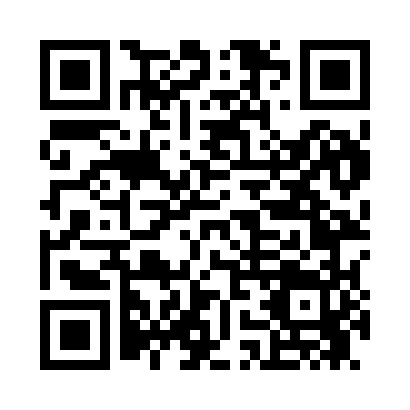 Prayer times for Airlee, South Carolina, USAWed 1 May 2024 - Fri 31 May 2024High Latitude Method: Angle Based RulePrayer Calculation Method: Islamic Society of North AmericaAsar Calculation Method: ShafiPrayer times provided by https://www.salahtimes.comDateDayFajrSunriseDhuhrAsrMaghribIsha1Wed5:186:341:225:068:109:272Thu5:166:331:225:068:119:283Fri5:156:321:225:068:129:294Sat5:146:311:225:068:139:305Sun5:136:301:215:068:149:316Mon5:116:291:215:068:149:327Tue5:106:281:215:068:159:338Wed5:096:271:215:068:169:349Thu5:086:261:215:068:179:3510Fri5:076:251:215:068:189:3611Sat5:066:241:215:078:189:3712Sun5:056:241:215:078:199:3813Mon5:046:231:215:078:209:3914Tue5:026:221:215:078:219:4015Wed5:016:211:215:078:219:4116Thu5:006:211:215:078:229:4217Fri5:006:201:215:078:239:4318Sat4:596:191:215:078:249:4419Sun4:586:191:215:078:249:4520Mon4:576:181:215:088:259:4621Tue4:566:171:215:088:269:4722Wed4:556:171:225:088:279:4823Thu4:546:161:225:088:279:4924Fri4:546:161:225:088:289:5025Sat4:536:151:225:088:299:5126Sun4:526:151:225:098:299:5227Mon4:526:141:225:098:309:5328Tue4:516:141:225:098:319:5429Wed4:506:141:225:098:319:5530Thu4:506:131:225:098:329:5631Fri4:496:131:235:098:339:56